Археологические находки XVIII в. с территории села Повалиха
Назаров Кирилл Алексеевич
Студент
Алтайский государственный педагогический университет, институт истории, социальных коммуникаций и права, Барнаул, Россия
E-mail: nazarovkiraalex@mail.ruОсенью 2022 г. в с. Повалиха (Первомайского района) Верхнеобским археологическим отрядом Алтайского государственного педагогического университета был осуществлен мониторинг наиболее старой части села, где на окраине одной из улиц, выходящей к реке, расположен небольшой мыс. Некогда мыс был обитаем, но из-за учащающихся паводков и изменения русла реки Повалихи он обезлюдел. Ранее, весной и осенью 2021 г. нами уже проводилось обследование данного участка. Тогда отрядом была получена небольшая коллекция русской гончарной неорнаментированной керамики, среди которой были и целые сосуды. В ходе нового осмотра нами были замечены следы повторной деятельности техники, и собраны фрагменты русской неорнаментированной керамики.Всего было обнаружено 8 фрагментов керамических сосудов и один фрагмент металлического сосуда. Основываясь на характеристиках для определения типа сосудов, можно разделить фрагменты керамики на русскую гончарную глазурованную и неглазурованную [3, 4]. Фрагментов первого типа – 3. Все они представляют собой осколки тулова. Глазурование стенок выполнено из зеленой (фрагмент 1) и желтой, слегка оранжевой (фрагменты 2 и 3) глазури. Толщина фрагментов – 1 см. Цвет фактуры на изломе говорит, что сосуды были выполнены из серой (фрагмент 1) и желтой (фрагменты 2 и 3) глин. Следы обжига на фрагменте №1 и их отсутствие на фрагментах №2 и 3, говорит об их предназначении как посуды для приготовления и хранения либо транспортировки продуктов питания соответственно. Осколков второго типа – 5. Два фрагмента относятся к верхней части сосуда – венчику (фрагменты 5 и 6), а остальные относятся к фрагментам тулова (фрагменты 4, 7, 8). На всех фрагментах видны следы обжига. Толщина черепков от 0,5 до 1,5 см. Сосуды были выполнены из серой глины. Исходя из описания фрагментов можно предположить, что они относились к типу сосуда – горшок, которые использовали для изготовления пищи. Осколок металлического же сосуда (фрагмент 9) предположительно является фрагментом чугунка.Представленные находки имеют массу аналогий на как на территории всей Западной Сибири, так и в Алтайском крае. Схожая по форме и назначению гончарная керамика представлена в материалах первых сибирских поселений русских – г. Тара (Омская область), Умревинский острог (Новосибирская область), Илимский острог (Иркутская область) [1, 2, 6]. В Алтайском крае сборы случайных находок схожей по типу и назначению керамики проводились нами в селах – Рогозиха (Павловкий район), Крутиха (Крутихинский район), Егоровка (Табунский район) [5, 7, 8].ЛитератураБородовский, А.П., Горохов, С.В. Умревинский острог: результаты археологических исследований 2010–2017 годов. / А. П. Бородовский, С. В. Горохов – Новосибирск: Изд-во ИАЭТ СО РАН, 2020. – 242 с.Добжанский В. Н., Керамика Илимского острога // Сибирь в древности. Новосибирск, 1979. С. 122–127.Мамонтова О.С. Гончарства русского населения Алтая в конце XIX – первой половине XX в. : автореф. дис. на соис. уч. степени канд. ист. наук.  Барнаул, 2014. 258 с.Мельников Б. В., Гончарная керамика археологических памятников Сибири XVII–XVIII вв. // Керамика как исторический источник (тезисы докладов и материалы конференций) / И. Г. Глушков, Т. М. Захожая, Н. Ю. Адамова, Т. Н. Собольникова. Тобольск : ТГПИ, 1996. С. 43–46.Назаров К. А., Русская керамика из случайных находок в с. Рогозиха (Алтайский край) // Материалы LХ Российской археолого-этнографической конференции студентов и молодых ученых с международным участием. Сборник материалов конференции. Иркутск – 2020. – С. 228–230.Татаурова Л. В. О типологии русской керамической посуды XVIII в. // Современные подходы к изучению древней керамики. – 2015. – С. 142–154.Федорук О. А., Головченко Н. Н. Новые результаты исследования русской керамики с территории Алтайского края // Полевые исследования в Верхнем Приобье, Прииртышье и на Алтае (археология, этнография, устная история и музееведение). 2021 г. Вып. 16. Барнаул, 2021. С. 163–166.Федорук О. А., Федорук А. С., Головченко Н. Н., Назаров К. А. Технико-технологический анализ керамики русского периода с территории Алтайского края // Полевые исследования в Верхнем Приобье, Прииртышье и на Алтае (археология, этнография, устная история и музееведение). 2019 г. Вып. 15. Барнаул, 2020. С. 107–112.Приложение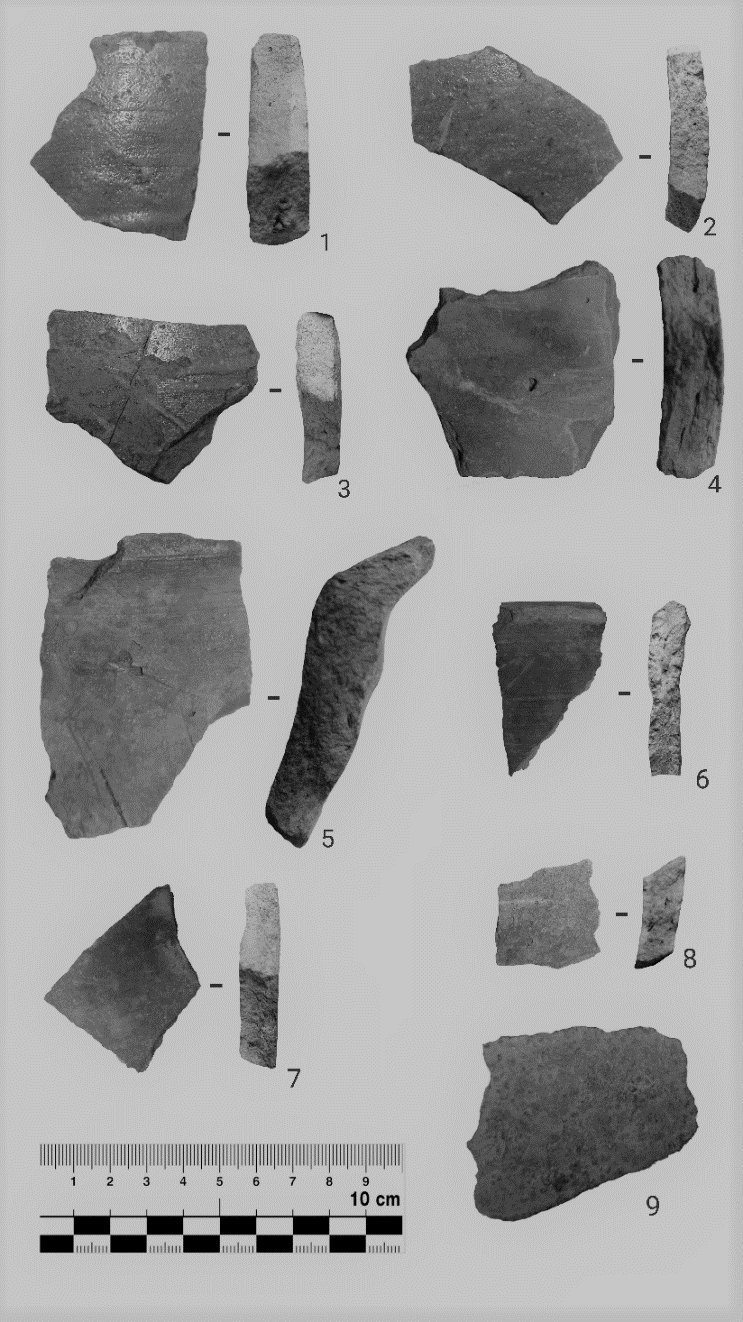 